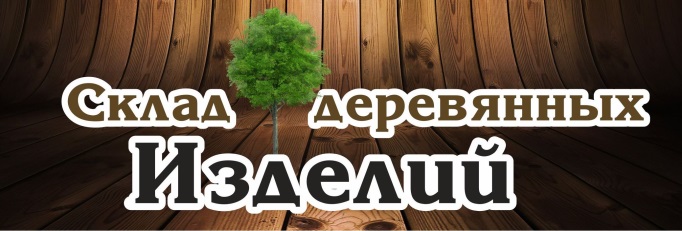         ООО «Склад Деревянных Изделий»    г. Киров, ул. Ленина 183/а, ТЦ «Алла»»,1 этаж.г. Киров, ул. Деповская 2, ТЦ «Балерс»,2 этаж..тел.: 8 (8332) 42-45-40 ., 8-922-982-45-60..e-mail: sdi43@mail.ru      сайт: www.sdi43.ruПрайс-лист на элементы лестниц из массива сосны (Розница)от 01.02.2019 года, цена в рублях РФСОСНАСОСНАНаименование и размерЦена изделия сорт АсучокЦена изделия сорт 0/А(сращенная)Цена изделия сорт 0/0 (цельнолам.)Цена изделия сорт О/А (цельнолам.)                                      БАЛЯСИНА                                      БАЛЯСИНА                                      БАЛЯСИНА                                      БАЛЯСИНАБалясина 45*45*900 мм100-00 руб./шт.110-00 руб./шт.160-00 руб./шт.------Балясина с фрезеровкой 45*45*900 мм4 полосы на балясине = 160-00 руб./шт. На заказ8 полос на балясине = 190-00 руб./шт. На заказ4 полосы на балясине = 160-00 руб./шт. На заказ8 полос на балясине = 190-00 руб./шт. На заказ4 полосы на балясине = 160-00 руб./шт. На заказ8 полос на балясине = 190-00 руб./шт. На заказ4 полосы на балясине = 160-00 руб./шт. На заказ8 полос на балясине = 190-00 руб./шт. На заказБалясина 45*45*900 мм «Римская/витая»140-00 руб./шт.150-00 руб./шт.180-00 руб./шт.Балясина 50*50*900 мм110-00 руб./шт120-00 руб./шт.190-00 руб./шт.------Балясина 50*50*900 мм «Римская/витая»150-00 руб./шт.155-00 руб./шт.210-00 руб./шт.------Балясина 60*60*900 мм140-00 руб./шт.160-00 руб./шт.240-00 руб./шт.------Балясина 60*60*900 мм «Римская/витая»190-00 руб./шт.210-00 руб./шт.270-00 руб./шт.------                                          СТОЛБ                                          СТОЛБ                                          СТОЛБ                                          СТОЛБСтолб начальный точёный 80*80*1150 мм400-00 руб./шт.450-00 руб./шт.750-00 руб./шт.------Столб начальный с фрезеровкой 80*80*1000 мм8 полос на столбе = 560-00 руб./шт. На заказ12 полос на столбе = 660-00 руб./шт. На заказ8 полос на столбе = 560-00 руб./шт. На заказ12 полос на столбе = 660-00 руб./шт. На заказ8 полос на столбе = 560-00 руб./шт. На заказ12 полос на столбе = 660-00 руб./шт. На заказ8 полос на столбе = 560-00 руб./шт. На заказ12 полос на столбе = 660-00 руб./шт. На заказСтолб начальный 80*80*1150 мм «Римский/витой»480-00 руб./шт.520-00 руб./шт.820-00 руб./шт.Столб начальный точёный 90*90*1150 мм440-00 руб./шт.500-00 руб./шт.860-00 руб./шт.------Столб начальный 90*90*1150 мм «Римский/витой»520-00 руб./шт.590-00 руб./шт.920-00 руб./шт.------Столб начальный точёный 100*100*1150 мм580-00 руб./шт.660-00 руб./шт.1 050 руб./шт.      ------Столб начальный 100*100*1150 «Римский/витой»670-00 руб./шт760-00 руб./шт.1 120-00 руб./шт.       ------Столб опорный точеный 100*100*2500 мм2700-00 руб./шт------Столб опорный точеный 100*100*2700 мм3000-00 руб./шт------Столб опорный точеный 100*100*3000 мм3300-00 руб./шт------Наименование и размерЦена изделия сорт А(сучок)Цена изделия сорт 0/А(сращенная)Цена изделия сорт 0/0 (цельн)Цена изделия сорт О/А (цельн)                                             БРУС                                             БРУС                                             БРУС                                             БРУССтолб (Брус) 80*80 мм240-00 руб./пог.м.330-00 руб./пог.м.520-00руб./пог.м.------Столб (Брус) 90*90 мм290-00 руб./пог.м.430-00 руб./пог.м.620-00 руб./пог.м.------Столб (Брус) 100*100 мм370-00 руб./пог.м.520-00 руб./пог.м.720-00 руб./пог.м.------Технический Брус 40*80 мм200-00 руб./пог.м.300-00 руб./пог.м.500-00 руб./пог.м.------Брус 45*45 мм90-00 руб./пог.м.100-00 руб./пог.м.150-00 руб./пог.м.------                               МЕБЕЛЬНЫЙ ЩИТ                               МЕБЕЛЬНЫЙ ЩИТ                               МЕБЕЛЬНЫЙ ЩИТ                               МЕБЕЛЬНЫЙ ЩИТМебельный щит 18 мм830-00 руб./м²930-00 руб./м²1 600-00 руб./м²------Мебельный щит 40 мм1 350-00 руб./м²1 650-00 руб./м²2 400-00 руб./м²2 050-00 руб/м²                                        СТУПЕНЬ                                        СТУПЕНЬ                                        СТУПЕНЬ                                        СТУПЕНЬСтупень 40*300*800-1500 мм1 200-00 руб./м²1 600-00 руб./м²2 200-00 руб./м²1 950-00 руб/м²                                        ТЕТИВА                                        ТЕТИВА                                        ТЕТИВА                                        ТЕТИВАТетива 50*300 до 6000 мм600-00 руб./пог.м.750-00 руб./пог.м.1 150-00 руб./пог.м.------Тетива 55*330-5000 мм750-00 руб./пог.м.900-00 руб./пог.м.1 250-00 руб./пог.м.------                         ПОДСТУПЁННАЯ ДОСКА                         ПОДСТУПЁННАЯ ДОСКА                         ПОДСТУПЁННАЯ ДОСКА                         ПОДСТУПЁННАЯ ДОСКАПодступённая доска 18*200*800-1500 мм800-00 руб./м²900-00 руб./м²1 450-00 руб./м²------     ПОДБАЛЯСЕННИК + ДЕКОРАТИВНАЯ НАКЛАДКА НА ТИТЕВУ     ПОДБАЛЯСЕННИК + ДЕКОРАТИВНАЯ НАКЛАДКА НА ТИТЕВУ     ПОДБАЛЯСЕННИК + ДЕКОРАТИВНАЯ НАКЛАДКА НА ТИТЕВУ     ПОДБАЛЯСЕННИК + ДЕКОРАТИВНАЯ НАКЛАДКА НА ТИТЕВУПодбалясенник 40*90-100 мм240-00 руб./пог.м.300-00 руб./пог.м.370-00 руб./пог.м.------Накладка ДНТ 30*80 мм230-00 руб./пог.м.290-00 руб./пог.м.360-00 руб./пог.м.                              ПОРУЧЕНЬ + РЕЙКА                              ПОРУЧЕНЬ + РЕЙКА                              ПОРУЧЕНЬ + РЕЙКА                              ПОРУЧЕНЬ + РЕЙКАПоручень 45*65-70 мм170-00 руб./пог.м.200-00 руб./пог.м.370-00 руб./пог.м.------Поручень 55*80 мм250-00 руб./пог.м.300-00 руб./пог.м.470-00 руб./пог.м.------Порчень круглый d 50*3000620 руб./пог.м.620 руб./пог.м.620 руб./пог.м.620 руб./пог.м.Рейка в поручень 5*45-50мм50-00 руб./пог.м.50-00 руб./пог.м.70-00 руб./пог.м.------ОКОНЧАНИЕ ПОРУЧНЯ,ПОВОРОТ,УЛИТКА,ШАР,КВАДРАТ  СТОЛБАОКОНЧАНИЕ ПОРУЧНЯ,ПОВОРОТ,УЛИТКА,ШАР,КВАДРАТ  СТОЛБАОКОНЧАНИЕ ПОРУЧНЯ,ПОВОРОТ,УЛИТКА,ШАР,КВАДРАТ  СТОЛБАОКОНЧАНИЕ ПОРУЧНЯ,ПОВОРОТ,УЛИТКА,ШАР,КВАДРАТ  СТОЛБАПоворот поручняот 1 800-00руб./шт. до 3 000-00 руб./шт.С установкой на порученьот 1 800-00руб./шт. до 3 000-00 руб./шт.С установкой на порученьот 1 800-00руб./шт. до 3 000-00 руб./шт.С установкой на порученьот 1 800-00руб./шт. до 3 000-00 руб./шт.С установкой на порученьОкончание поручня «Улитка»от 1 800-00 руб./шт. до 3 000-00 руб./шт.С установкой на порученьот 1 800-00 руб./шт. до 3 000-00 руб./шт.С установкой на порученьот 1 800-00 руб./шт. до 3 000-00 руб./шт.С установкой на порученьот 1 800-00 руб./шт. до 3 000-00 руб./шт.С установкой на порученьНаименование и размерЦена изделия сорт А(сучок)Цена изделия сорт 0/А(сращенная)Цена изделия сорт 0/0 (цельн)Цена изделия сорт О/А (цельн)Окончание столба (шар)d 90 мм------200-00 руб./шт.------------Окончание столб(квадрат)100*100 мм------200-00 руб./шт.------------Окончание поручня45*65-70800 руб./шт.800 руб./шт.800 руб./шт.800 руб./шт.Окончание поручня 55*80 мм                                                               1000руб./шт.                                                                1000руб./шт.                                                                1000руб./шт.                                                                1000руб./шт.                                         ЗАГЛУШКИ                                        ЗАГЛУШКИ                                        ЗАГЛУШКИ                                        ЗАГЛУШКИЗаглушка b-10 мм------14-00 руб./шт.------       ------Заглушка b-16 мм------17-00 руб./шт.------------Заглушка b-25 мм------20-00 руб./шт.------------                               НОЖКИ ДЛЯ СТОЛА                               НОЖКИ ДЛЯ СТОЛА                               НОЖКИ ДЛЯ СТОЛА                               НОЖКИ ДЛЯ СТОЛАНожки для стола 80*80*800380 руб./шт.440 руб./шт.540 руб./шт.Ножки для стола 90*90*800450 руб./шт.510 руб./шт.610 руб./шт.Ножки для стола 100*100*800 550 руб./шт.610 руб./шт.760 руб./шт.